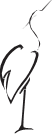 Norfolk Federation of WIsCharity Number: 227411Speakers Offering Zoom Talks(More Speakers offering Zoom talks will be added as we become aware of them)Federation Speakers Contact details and a list of their talks can be found in the Speakers’ List, under the relevant subject headings. Other Speakers These speakers have contacted us, having delivered Zoom talks for other Federations and organisations. Guide Dogs for the Blind	speakers@guidedogs.org.uk Sarah Slater sarah.m.slater@btinternet.com 07899794308 Guide Lecturer, Hampton Court Palace 'Working with the ghosts of Hampton Court Palace'; experiences working with the ghosts at Hampton Court Palace, the history, stories and sightings.  ‘Secrets, Scandal and Salacious Gossip of the Royal Court, 1660 to 1830'; all the naughty bits of history you would probably not have learnt about at school! £70.00, but will negotiate Philip Godfrey	philcgodfrey@btinternet.com	07770406870 Ambassador for APS Support UK. APS is an incurable life threatening autoimmune condition Tess Thompson	tess.thompson@supportdogs.org.uk	01142617800 Support Dogs, a charity working across the UK to help people affected by the most challenging conditions through our training, providing and supporting specialist assistance dog partnerships. Fee negotiable Murray Jacobs	murrayjacobs@hotmail.com	07733424792 Cambridge Green Badge Guide A virtual Zoom tour of the “Must-Sees of Cambridge. The tour will last approximately 35 minutes and the cost is £25Antiques & History Sarah Doig Peter Lawrence Georgette Vale John Vigar Crafts, Hobbies & Cookery Rob Spray Georgette Vale Gardening Nature & Wildlife Gavin Bickerton-Jones Helen Reeve Rob Spray World Travel Chris Davis 